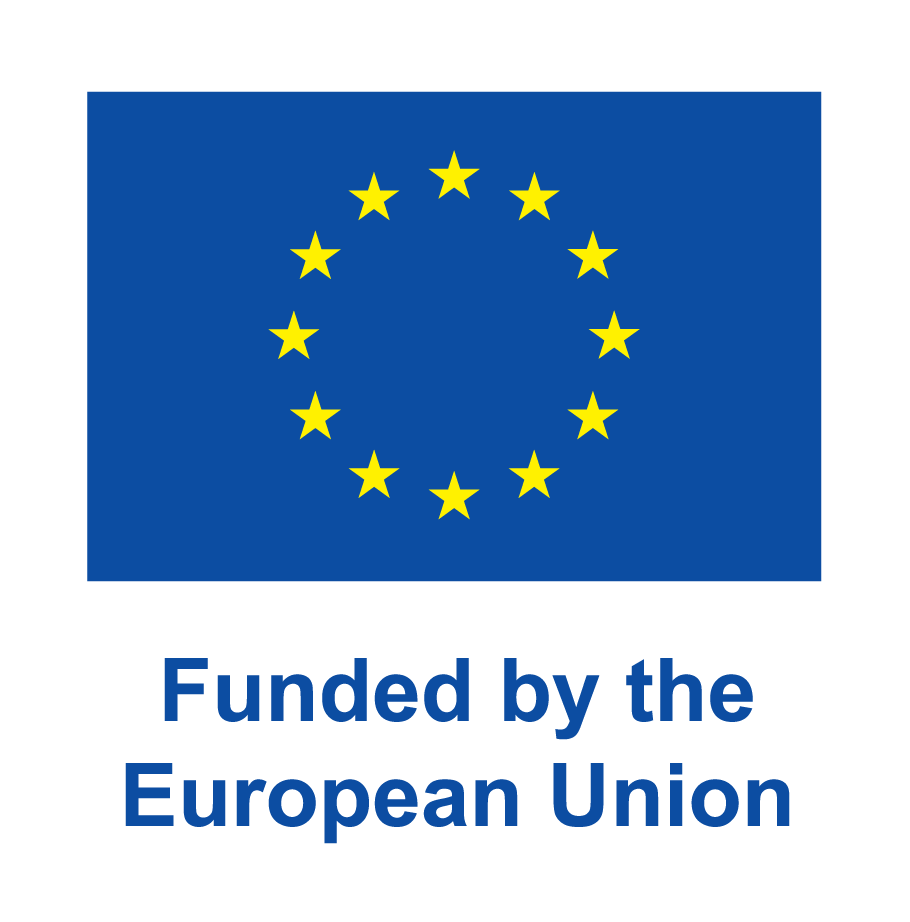 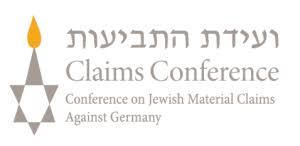 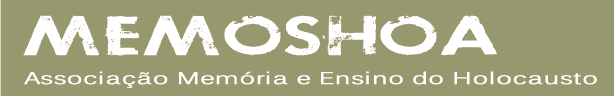 Seminar venueParticipants	50 teachersLanguages EnglishCoordinators and moderatorsEsther Mucznik, MemoshoaLoranda Miletić, ETTAMaria Ojuel, Department of Education, Government of Catalonia David González, EUROMGemma Simon, Memorial Democràtic, Generalitat de CatalunyaGoran Sadikarijo, Holocaust Fund of the Jews from North Macedonia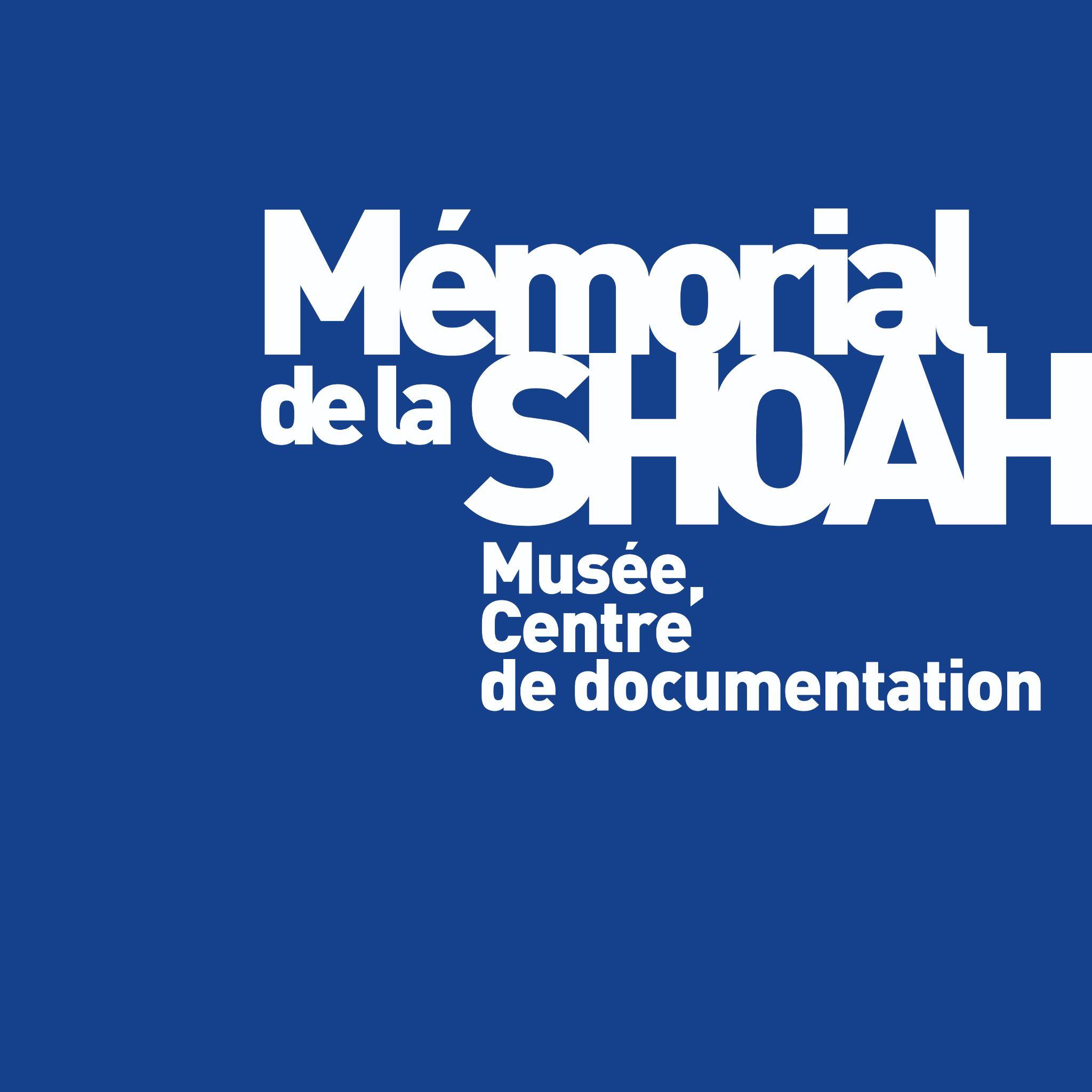 Vassiliki Keramida, Ministry of Education and Religious Affairs of Greece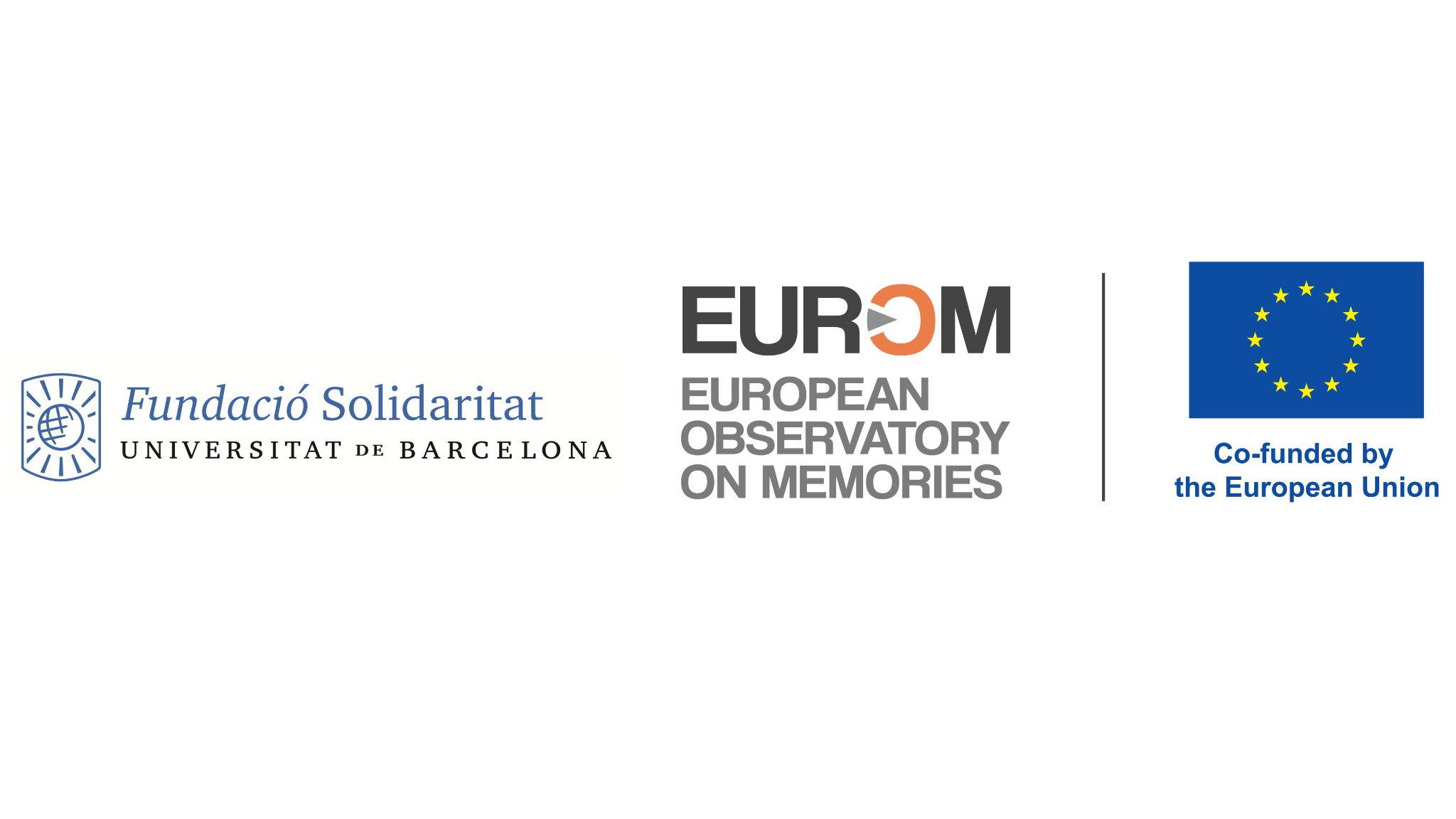 Bruno Boyer, Mémorial Memorial de la Shoah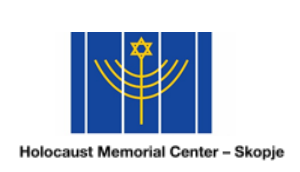 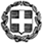 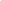 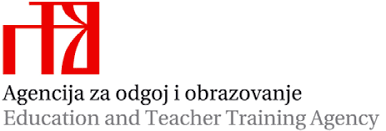 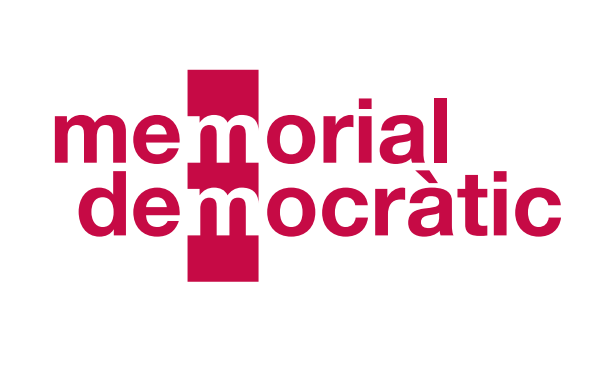 Friday 28th of AprilFriday 28th of AprilFriday 28th of April9.00 amOpening Ice breaking activity10:00 amSepharad, the Iberian Península, birthplace of Sephardic jews and the Sephardim, Jews of the CourtTo be confirmed11.30 amCoffee break11.50 amWorkshop 1 Holocaust and cinema Ophir Lévy, Mémorial de la ShoahWorkshop 2Sephardic Jews in Greece through family historiesCase study: The Yussurum Family and the Sephardic history of AthensAnastasia Loudarou, Jewish Museum of Greece1.30 pmLunch 2.30 pmBetween the Adriatic and the Balkans: Sephardic Jews in Croatia and beyond Dr. Naida-Michal Brandl, Chair of Judaic Studies University of Zagreb, Faculty of Humanities and Social Sciences online3.30 pmCoffee break3.45 pmWorkshop 1Multiperspectivity – Learning about common history from diverse perspectivesLoranda Miletić, ETTA, CroatiaWorkshop 2Multiperspectivity – Learning about common history from diverse perspectivesRenata Ozorlić Dominić, ETTA, Croatia5.15 pmEnd of the working day 7.30 pmSaturday 29th of AprilSaturday 29th of AprilSaturday 29th of April9.30 amExclusion of the Sefaradic community, persecution, Inquisition and anti-Judaism To be confirmed10.30Coffee break11.00 amHistorical lecture Sephardi Jews in Occupied France: from countrymen to second-class citizens.Dr Santiago López Rodríguez, Postdoctoral Researcher in Holocaust and Genocide Studies | Uppsala UniversityWorkshop 2 Learning activity 2020Persecution of Jews in early modern timesMarcelo Magalhães, Didac Rubio 12.30 pmLunch2.00 pmThe Iberian Diáspora: Sephardic Jews, pioneers of globalizationJosé Alberto Tavim, researcher at the History Centre, Faculty of Letters, University of Lisbon3.00Coffee break3.30 pmThe Sefaradic Jews in the constitution of the Israël statePhilippe Boukara, Mémorial de la Shoah 5.00 pmEnd of the working day Sunday, 30th of AprilSunday, 30th of AprilSunday, 30th of April9.30 amSite visit (optionnal for the Portuguese educators)3 paths : Alfama district with two memorials of the 1506 massacreThe place where the Inquisition where established and where the forced conversions took place (theatre) Synagog of Lisboa, 1904 11.30 amDebrief  of the site visit12.30 pmConclusion